13035  Governor attendance 2023 - 202413035  Governor attendance 2022 - 2023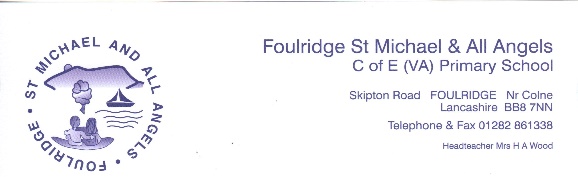 GOVERNORS BUS INESS MEETING22AUT 23AUT 23AUT 23SPR 24SPR 24SPR 24SUM 24SUM 24SUM 24EXTRAGOVERNORS CSE RES FGB CSE RES FGB CSE RESFGB Mr J AshtonAppMs M Coffey AppMrs W Phillipson (Observer)Reverend D HargreavesAppMrs A HickeyMs A Lloyd (MIT Advisor)Ms S Richardson (Headteacher)Mrs D MosesMrs C TinniswoodMrs S StoreyAppAppMr B KnowlesMr C EdbargAppMrs H NoonanRev. A FroudGOVERNORS BUS INESS MEETING22AUT 22AUT 22AUT 22SPR 23SPR 23SPR 23SUM 23SUM 23SUM 23EXTRAGOVERNORS CSE RES FGB CSE RES FGB CSE RESFGB Mr J AshtonappappappMs M Coffey Mrs W Phillipson (Observer)Reverend D HargreavesappMrs A HickeyMs A Lloyd (MIT Advisor)Ms S Richardson (Headteacher)appMrs D MosesMr G StevensonappMrs C TinniswoodMrs S StoreyMr B KnowlesMr C EdbargMrs H NoonanReverend A Froud